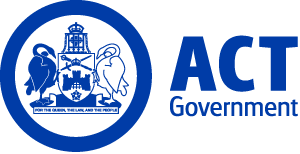 ACT Government GazetteGazetted Notices for the week beginning 14 December 2017VACANCIESCalvary Health Care ACT (Public)FinancePayrollPayroll ManagerSenior Office G B $118,319 - $133,197, Canberra (PN: TBA)Gazetted: 20 December 2017Closing Date: 25 December 2017Full position details can be seen on Calvary Public Hospital Bruce's website, https://calvary.mercury.com.au Reference Number: 16433Contact Officer: Scott MacKenzie scott.mackenzie@calvary-act.com.au Applications can be forwarded to: https://calvary.mercury.com.auMedical ImagingSonographerHP 2 $84,816, Canberra (PN: TBA)Gazetted: 20 December 2017Closing Date: 31 December 2017Full position details can be seen on Calvary Public Hospital Bruce's website, https://calvary.mercury.com.au Reference Number: 16185Contact Officer: Maisie Graham maisie.graham@calvary-act.com.auApplications can be forwarded to: https://calvary.mercury.com.auHealth Information ServicesSNAPSNAP AssessorEN 2 $62,564, Canberra (PN: TBA)Gazetted: 20 December 2017Closing Date: 10 January 2018Full position details can be seen on Calvary Public Hospital Bruce's website, https://calvary.mercury.com.au Reference Number: 16401Contact Officer: Louise Edmonds Louise.edmonds@calvary-act.com.au Applications can be forwarded to: https://calvary.mercury.com.auQuality Safety and RiskPolicyPolicy ManagerSenior Officer G C $100,462, Canberra (PN: TBA)Gazetted: 20 December 2017Closing Date: 21 December 2017Full position details can be seen on Calvary Public Hospital Bruce's website, https://calvary.mercury.com.au Reference Number: 16311Contact Officer: Kylee Gardiner Kylie.Gardiner@calvary-act.com.auApplications can be forwarded to: https://calvary.mercury.com.auChief Minister, Treasury and Economic DevelopmentSelection documentation and the mandatory application cover sheet for the following positions may be downloaded from: http://www.jobs.act.gov.au/ Applications can be sent via email to: jobs@act.gov.auAccess CanberraConstruction, Environment and Workplace ProtectionExecutive UnitExecutive AssistantAdministrative Services Officer Class 5 $74,081 - $78,415, Canberra (PN: 10738)Gazetted: 14 December 2017Closing Date: 21 December 2017Details: Access Canberra is an ACT Government service that brings together shopfronts and regulatory services, including Canberra Connect. Access Canberra has been set up to make it easier for business, community organisations and individuals to work with ACT Government and deliver a more seamless experience.  We are looking for an enthusiastic person to provide efficient and effective administrative support for the  as part of an executive support team; liaise with staff at all levels and establish and maintain working relationships within the Division, across Access Canberra and other parts of the Directorate or ACT Government as necessary; undertake research tasks, prepare correspondence or documents and manage records; assist with the management and coordination of activities as needed within the team; and other duties as required. CMTEDD supports workforce diversity and is committed to creating an inclusive workplace. As part of this commitment, Aboriginal and Torres Strait Islander peoples, people with disability and those who identify as LGBTIQ are encouraged to applyContact Officer: Margarete Corrigan (02) 6205 9873 margarete.corrigan@act.gov.auShared servicesShared Services ICTBusiness Application ManagementApplications Support OfficerAdministrative Services Officer Class 5 $74,081 - $78,415, Canberra (PN: 01338)Gazetted: 15 December 2017Closing Date: 22 December 2017Details: This role will be required to deliver comprehensive training and first tier support for computer based business applications to ACT Health staff, in particular the ACT Patient Administration System (ACTPAS), Clinical Portal and the Mental Health Client Management Application (MHAGIC). The possession of, or the ability to attain a baseline security clearance is a requirement.  Participation in the afterhours on-call roster for application support is mandatory once skill set is developed.  Awareness of privacy and confidentiality when working with health business applications and information would be an advantage.  Education and professional qualifications checks may be undertaken prior to employment. Willingness to obtain qualifications in IT applications training would be an advantage. CMTEDD supports workforce diversity and is committed to creating an inclusive workplace. As part of this commitment, Aboriginal and Torres Strait Islander peoples, people with disability and those who identify as LGBTIQ are encouraged to apply. Note: This position is temporary available for six months with the possibility of extension. Selection may be based on application and referee reports only.Contact Officer: Sara Brown (02) 6207 1288 sara.brown@act.gov.au Workforce Capability and Governance DivisionPublic Sector ManagementWorkforce StrategySenior Manager, Workforce ProgramsSenior Officer Grade B $118,319 - $133,197, Canberra (PN: 27290, expected vacancy)Gazetted: 18 December 2017Closing Date: 12 January 2018Details: The Workforce Capability and Governance Division within Chief Minister, Treasury and Economic Development Directorate (CMTEDD) provides strategic advice to the ACT Government on public sector employment; provides workforce planning and strategic support to the public sector agencies; supports the Head of Service, the Strategic Board and its sub-committees; and supports good governance in the public sector by developing effective policy, legislative and industrial frameworks. The Public Sector Management Group provides a central agency policy and advisory role for ACT public sector employment. As Senior Manager, Workforce Programs, you will lead the team responsible for the development and implementation of workforce strategies to deliver a modern agile, responsive and innovative ACT Public Service. You will play a key role in the branch leadership team and develop and coordinate the implementation of projects that will provide strategic direction and leadership on issues including: investing in our staff, training and leadership development, improving workplace culture, workforce capability, performance development, recruitment and attraction and retention. CMTEDD supports workforce diversity and is committed to creating an inclusive workplace. As part of this commitment, Aboriginal and Torres Strait Islander peoples, people with disability and those who identify as LGBTIQ are encouraged to apply.Contact Officer: Denise Ernst (02) 6207 5995 denise.ernst@act.gov.auTreasuryCommercial Services and InfrastructureCommercial Services and InfrastructureExecutive OfficerSenior Officer Grade B $118,319 - $133,197, Canberra (PN: 38965)Gazetted: 15 December 2017Closing Date: 1 January 2018Details: An opportunity exists for an innovative, career-minded individual to take up the new post of Executive Officer to the Deputy under Treasurer, Commercial Services and Infrastructure Group in the Treasury Stream of Chief Minister, Treasury and Economic Development. The chance to be a part of creating a new organisational team does not come along every day. The successful applicant will have the opportunity to participate in bringing together the new Commercial Services and Infrastructure Group as a cohesive team. He/she will also have the chance to innovate in shaping the new role of Executive Officer. A key responsibility will be acting as a coordination and liaison point for the Office of the Deputy Under Treasurer. Establishing effective relationships within the group and across the directorate and government will be integral to the role. CMTEDD supports workforce diversity and is committed to creating an inclusive workplace. As part of this commitment, Aboriginal and Torres Strait Islander peoples, people with disability and those who identify as LGBTIQ are encouraged to apply. Note: Applications should include a statement addressing the selection criteria of no more than three pages, a current curriculum vitae and contact details for at least two referees.Contact Officer: Rowena Thomas (02) 6207 4571 rowena.thomas@act.gov.auShared ServicesStrategic HR and CorporateChange Management and Internal EngagementEngagement and Change SpecialistSenior Officer Grade C $100,462 - $108,140, Canberra (PN: 39377)Gazetted: 15 December 2017Closing Date: 10 January 2018Details: Are you organised, a great communicator and someone who thrives on making a positive impact to employee engagement and workplace culture? If so, read on!  We are seeking a Senior Officer who brings a positive can-do attitude and the ability to work independently to our Change Management and Internal Engagement team. The successful applicant will have the opportunity to drive and influence internal engagement whilst organising, planning and facilitating regular workshops and forums; coordinating and developing internal communications, and providing advice on communication and change management practices. Chief Minister, Treasury and Economic Development Directorate (CMTEDD) supports workforce diversity and is committed to creating an inclusive workplace. As part of this commitment, Aboriginal and Torres Strait Islander peoples, people with disability and those who identify as LGBTIQ are encouraged to apply.Contact Officer: Fabiola DeFreitas (02) 6207 7995 fabiola.defreitas@act.gov.auCommunity ServicesSelection documentation and the mandatory application cover sheet for the following positions may be downloaded from: http://www.jobs.act.gov.au/ Applications can be sent via email to: jobs@act.gov.auChildren, Youth and FamiliesChange Management and ReformProject OfficerAdministrative Services Officer Class 5 $74,081 - $78,415, Canberra (PN: 34169)Gazetted: 15 December 2017Closing Date: 5 January 2018Details: The Project Officer role is focussed on contributing to the implementation of A Step Up for Our Kids - Out of Home Care Strategy by supporting the delivery of projects through a project management framework. The role will primarily be responsible for providing secretariat support to the governance groups overseeing the implementation of the Strategy, preparation of briefs and regular project management reports to executive and governance groups, and maintaining risk registers.  Position will be filled at either an Administrative Services Officer Class 5 (ASO5) or Administrative Services Officer Class 6 (ASO6) dependant on skills and qualifications.Note: This is a temporary position available to start as soon as possible until 31 August 2018Contact Officer: Catherina O'Leary (02) 6207 5391 catherina.o'leary@act.gov.auChildren, Youth and FamiliesChild, Youth and Protection ServicesBimberi Youth Justice CentreYouth WorkersYouth Worker 1/2 $60,039 - $72,175, Canberra (PN: 03331, several)Gazetted: 14 December 2017Closing Date: 15 January 2018Details: Bimberi Youth Justice Centre and Bimberi Residential Services are looking for staff members who can work with young people with complex needs in a custodial and residential setting. Staff need to be able to work within a team environment to enhance the safe care, support and supervision of young people and actively contribute to the case planning of young people. Staff will receive an attractive remuneration package (including shift penalties) and the opportunity for professional development. A compulsory induction training course of approximately seven to eight weeks will be provided. These positions involve rostered work at Bimberi Youth Justice Centre and Narrabundah House Indigenous Supported Residential Facility and include day, night and weekend work.Eligibility/other requirements: Applicants must possess a current driver's licence and Senior First Aid Certificate. Applicants will also be required to undergo psychometric testing as well as a medical/fitness test as part of the recruitment process. Applicants will need to meet a baseline standard for fitness requirement to be considered. Prior to commencing in this role, a Working with Vulnerable People (Background Checking) Act 2011 and a pre-employment Police check is required. For further information on Working with Vulnerable People registration refer to https://www.accesscanberra.act.gov.au/app/answers/detail/a_id/1804. Note: There are several permanent, temporary and casual positions available for filling. These positions will be filled at either the Youth Worker level 1 or Youth Worker level 2 dependant on the skills and experience of the successful applicant/s. Previous applicants are eligible to reapply. There will be information sessions run at Bimberi Youth Justice Centre regarding the advertised positions. These sessions will be held on Tuesday 9 January 2018 and Thursday 11 January 2018 at 6:00pm until 7:00pm. RSVP to contact officer is required. Contact Officer: Kerri Biddlecombe (02) 6205 9051 CYPSRecruitment@act.gov.auHousing and Community ServicesAsset ManagementContract Management TeamManagerSenior Officer Grade C $100,462 - $108,140, Canberra (PN: 10575)Gazetted: 20 December 2017Closing Date: 11 January 2018Details: Housing ACT is seeking an enthusiastic and highly motivated Manager to join the Contract Management Team. This position plays a critical role between Housing ACT and the Total Facilities Manager, with responsibility to monitor the progress and performance to ensure services conform to the contract requirements.  This role is also responsible for developing and implementing policy and procedure for contract management in compliance with Government strategy and maintaining appropriate records.  The Team manages a high value Total Facilities Management Contract to respond to maintenance demands on public housing properties in the ACT. As the Manager of the Contract Administration Team, you will have responsibility for ensuring compliance with the Total Facilities Management contract including governance, invoicing and other obligations as prescribed in the contract. The successful applicant will be a motivated person with an eye for detail, high level administrative, organisational skills and a sound knowledge of government policies and processes.Eligibility/Other Requirements: Prior to commencing in this role, a current registration issued under the Working with Vulnerable People (Background Checking) Act 2011 is required. For further information on Working with Vulnerable People registration refer to - https://www.accesscanberra.act.gov.au/app/answers/detail/a_id/1804   Contact Officer: Andrew Roylance (02) 6207 1306 andrew.roylance@act.gov.auEducationSelection documentation and the mandatory application cover sheet for the following positions may be downloaded from: http://www.jobs.act.gov.au/ Applications can be sent via email to: jobs@act.gov.auSchool Performance and ImprovementNorth and Gungahlin NetworkBlack Mountain SchoolClassroom Teacher $63,459 - $100,317, Canberra (PN: 13272)Gazetted: 15 December 2017Closing Date: 19 January 2018Details: Cranleigh School (P-6) and Black Mountain School (7-12) are Specialist School settings that cater for children and young people with an intellectual disability. Both schools are seeking dynamic special educators who have a background and passion for teaching students with a disability. The successful applicants  will be able to work in a collaborative educational team to deliver an engaging, differentiated learning program based on the Australian Curriculum and individual learning goals. They will demonstrate and ability to meet the needs of students with diverse learning requirements in the areas of social skills, personal development, recreation and hydrotherapy programs, high and complex medical needs, and community engagement programs appropriate for young people with a disability. Applicants are encouraged to visit both schools website for detailed information and make contact with the contact officer directly.Eligibility/Other Requirements: Prior to commencing in this role a minimum of four years full time (or equivalent) tertiary study leading to the award of a recognised school teaching qualification; a current full teaching registration with the ACT Teacher Quality Institute (TQI) (or eligibility for teacher registration with the ACT TQI) and a current registration issued under the Working with Vulnerable People (Background Checking) Act 2011 is required. For further information on Working with Vulnerable People registration refer to -  https://www.accesscanberra.act.gov.au/app/answers/detail/a_id/1804.Note: This is a temporary position available from 29 January 2018 until 21 December 2018. Applicants should note that a Joint Selection Committee (JSC) established in accordance with the collective/enterprise agreement provisions will assess all applications for this position.Contact Officer: Lara Coman (02) 6142 1414 lara.coman@ed.act.edu.auEnvironment, Planning and Sustainable DevelopmentEnvironmentNature Conservation PolicyNatural Resource Management ProgramManagerSenior Officer Grade B $118,319 - $133,197, Canberra (PN: 39753)Gazetted: 14 December 2017Closing Date: 28 December 2017Details: The Environment, Planning and Sustainable Development Directorate is seeking a highly motivated officer to manage a section responsible for natural resource management programs and undertake the role of CEO for the ACT Regional Natural Resource Management Body, ACT NRM. ACT NRM is one of 56 regional natural resource management bodies across Australia that delivers NRM Projects under the Australian Government’s National Landcare Program. ACT NRM works with the volunteer Landcare and Parkcare community, the Aboriginal community, farmers, local, regional and national non-government organisations, the government organisations in the Commonwealth, NSW and ACT. A key focus of ACT NRM is to engage the community in projects that deliver better outcomes for the natural environment, Aboriginal people and sustainable agriculture. The section also administers ACT Government programs such as ACT Environment Grants.Note: This is a temporary position available until 30 June 2023 with the possibility of extension. Selection may be based on applications only.Contact Officer: Heather Tomlinson (02) 6205 8560 heather.tomlinson@act.gov.auHealthSelection documentation for the following positions may be downloaded from http://www.health.act.gov.au/employment.  Apply online at http://www.health.act.gov.au/employmentCanberra Hospital and Health ServicesMedicineChronic DiseaseChronic Disease ManagementStaff Specialist Band 1-5$164,470 - $202,960 Senior Specialist $222,205, Canberra (PN: 23897)Gazetted: 21 December 2017Closing Date: Overview of the work area and position:   A permanent position for a staff specialist Physician is available with the Obesity Management Service. The Obesity Management Service, located at Belconnen Community Health Centre, is a multidisciplinary team which sits within Chronic Disease Management in the Division of Medicine. It works closely with the other medical units in the Division and the wider health system. The Staff Specialist in Obesity Medicine will also have a key role in coordinating the selection and management of patients for publicly-funded bariatric surgery in the ACT. The successful applicant will have the opportunity to undertake other clinical and research activities relevant to the Chronic Disease Management Unit in collaboration with the unit Director.   Salary, Remuneration and Conditions:  Starting salary will be negotiated within this band for the successful applicant, depending on their experience and expertise. Relevant parties are currently negotiating future pay rises that will increase these base salaries. Indicative total remuneration, inclusive of applicable allowances, and assuming 10.5% superannuation, ranges from $271,472 - $359,926Eligibility/Other Requirements: Registered or eligible for registration as a medical practitioner with the Australian Health Practitioner's Regulation Agency.  Please note prior to commencement successful candidates will be required to: o Undergo a pre-employment Police check. Comply with ACT Health Occupational Assessment, Screening and Vaccination policy.Note: This position is Permanent part-time for 20 hours per week (fractional appointments will be considered). Contact Officer: Dr Paul Dugdale 0434 669 622Applications can be forwarded to: Apply online at http://www.health.act.gov.au/employment (preferred method), by post to the Senior Medical Recruitment Officer, Employment Services, Level 3, 4 Bowes Street PHILLIP ACT 2605Canberra Hospital and Health ServicesOffice of the DDG TCH and Health ServicesDDGCHHS ExecutivePre-vocational Medical Education OfficerStaff Specialist Band 1-5$164,470 - $202,960 Senior Specialist $222,205Visiting Medical Officer: Sessional and Fee for Services rates, Canberra (PN: Various)Gazetted: 21 December 2017Closing Date: Overview of the work area and position:  The Office of the Chief Medical Officer (CMO) includes the Medical Officer Support, Credentialing, Employment and Training Unit (MOSCETU), GP Liaison Unit (GPLU), Library Services, Blood Products, Academic Unit of General Practice and GP Policy Advisor.  This position reports to the Director Prevocational Education and Training, but has direct line management through the Director of MOSCETU.   This position is responsible for supporting the training and clinical supervision of Junior Medical Officers (JMOs) in their first two years following graduation (PGY1/2).  Salary, Remuneration and Conditions:   Starting salary will be negotiated within this band for the successful applicant, depending on their experience and expertise. Relevant parties are currently negotiating future pay rises that will increase these base salaries.   Indicative total remuneration, inclusive of applicable allowances, and assuming 10.5% superannuation, ranges from $271,472 - $359,926 Eligibility/Other Requirements: Registered or eligible for registration as a medical practitioner with the Australian Health Practitioner's Regulation Agency. Fellowship of a Specialist Medical College. Senior Registrars who will receive their fellowship within the next 6-12 months will be considered.  Please note prior to commencement successful candidates will be required to: Undergo a pre-employment Police check. Note: This position is temporary for 3 years at 8 hours per week.Contact Officer: Dr Jeffery Fletcher, A/g Chief Medical Officer (02) 6244 3596Applications can be forwarded to: Apply online at http://www.health.act.gov.au/employment (preferred method), by post to the Senior Medical Recruitment Officer, Employment Services, Level 3, 4 Bowes Street PHILLIP ACT 2605Canberra Hospital and Health ServicesMental Health Justice Health Alcohol and Drug ServicesJustice Health ServicesPrimary Health ServicesStaff Specialist Band 1-5$164,470 - $202,960 Senior Specialist $222,205, Canberra (PN: 17640)Gazetted: 21 December 2017Closing Date: Overview of the work area and position:   The Justice Health Services Primary Health Team is part of Mental Health, Justice Health and Alcohol & Drug Services (MHJHADS) which is a contemporary evidence based service providing high quality care.  Justice Health Services (JHS) Primary Health Team provides high quality primary healthcare to people located within the Alexander Maconochie Centre (AMC), the Dhulwa Mental Health Unit (DMHU) and young people at Bimberi Youth Justice Centre (BYJC).    You will be required to work at various JHS sites and provide care to people accessing healthcare at AMC, BYJC, and the DMHU.  Salary, Remuneration and Conditions: Starting salary will be negotiated within this band for the successful applicant, depending on their experience and expertise. Relevant parties are currently negotiating future pay rises that will increase these base salaries. Indicative total remuneration, inclusive of applicable allowances, and assuming 10.5% superannuation, ranges from $271,472 - $359,926 Eligibility/Other Requirements: Eligibility to apply for this role is limited to suitable qualified female doctors due to the needs of the clients that this role will be providing services to.Registered or eligible for registration as a medical practitioner with the Australian Health Practitioner's Regulation Agency. Fellowship of the Royal Australian College of General Practitioners or equivalent specialist qualifications. Be registered under the Working for Vulnerable People Act. Desirable:  Current Drivers Licence.  Please note prior to commencement successful candidates will be required to: Undergo a pre-employment Police check. Comply with ACT Health Occupational Assessment, Screening and Vaccination policy. Note: This position is Permanent part-time for 8 hours per week. Contact Officer: Dr Mandy Evans, A/g Chief Psychiatrist (02) 6205 0687 Applications can be forwarded to: Apply online at http://www.health.act.gov.au/employment (preferred method), by post to the Senior Medical Recruitment Officer, Employment Services, Level 3, 4 Bowes Street PHILLIP ACT 2605Canberra Hospital and Health ServicesMedicineMedicalDiabetes Senior Nurse LeadRegistered Nurse Level 4.1 $114,377, Canberra (PN: 30642)Gazetted: 21 December 2017Closing Date: 4 January 2018Details: About Us: ACT Health is a values-led Directorate. Our values guide our day-to-day actions, behaviours, decisions and communications to successfully deliver the best services to meet the needs of our community. They were developed by us, for us and are unique to our work. The ACT Health Diabetes Service provides acute and ambulatory outpatient services to consumers of the ACT and surrounding NSW region. The ACT Health Diabetes Service is a multidisciplinary team comprising medical, nursing and allied health professionals. The service provides a coordinated and integrated service between the Canberra Hospital and various community based locations within the ACT. The service provides diabetes care and treatment across the continuum for pre-diabetes, children, adolescents and adults, women during pregnancy, Type 1 and Type 2 diabetes. Overview of the work area and position: The ACT Health Diabetes Service nursing team provide individual and group education appointments for people at risk of or who have diabetes. The diabetes nursing team are an integral part of the Diabetes Service collaborating with Endocrinologists, Dietitians, Podiatrists, Social Workers, Nurses, General Practitioners and Consumers to provide a team approach to care for people with or at risk of diabetes. Diabetes nursing education services are offered to Canberra residents across the ACT and southern NSW from within the Canberra Hospital and community health centres. The position requires working within a multidisciplinary team to provide a range of services including: Provision of expert leadership for all nurses with regards to clinical practice and models of care including professional development, advising on education, research and teaching within the ACT Health Diabetes Service. The Senior Diabetes Service Nurse is responsible operationally to the Director of the ACT Health Diabetes Service and professionally to the Director of Nursing Division of Medicine within ACT Health.Eligibility/Other Requirements: Mandatory: Be registered or be eligible for registration with the Australian Health Practitioner Regulation Agency (AHPRA) and must hold a current driver’s licence. Desirable: Post-graduate qualifications from a university or tertiary institution in Diabetes Education and is an Australian Diabetes Educators Association (ADEA) credentialed diabetes educator; post graduate qualifications from a university or tertiary institution in Management or Public Health experience are both highly desirable. Prior to commencement successful candidates will be required to undergo a pre-employment Police check and comply with ACT Health Occupational Assessment, Screening and Vaccination policy, (OMU).Note: This is a temporary position for six months with the possibility of extension for up to two years. There is the potential to work across multiple sites operated by ACT Health.Contact Officer: Chris Nolan 02) 6174 5311 chris.nolan@act.gov.auCanberra Hospital and Health ServicesCritical CareEmergencyClinical Nurse Consultant - Emergency DepartmentRegistered Nurse Level 3.2 $114,377, Canberra (PN: 22378)Gazetted: 21 December 2017Closing Date: 11 January 2018Details: About us: ACT Health is a values-led Directorate. Our values guide our day to day actions, behaviours, decisions and communications to successfully deliver the best services to meet the needs of our community. They were developed by us, for us and are unique to our work. Overview of the work area and position: The Clinical Nurse Consultant (CNC) holds a senior nursing position within the Emergency Department (ED). The Emergency Department has 5 resuscitation beds, 30 acute beds, 12 short stay beds, a fast track stream with a sub wait and 14 treatment spaces, there is also a dedicated paediatric area with 6 beds and 2 consult rooms.  There are over 85,000 presentations per year and the ED provides care to adults and children of all ages, and specialised assessment and treatment for all illnesses and injuries. The CNC reports to the Assistant Director of Nursing (ADON)Eligibility/Other Requirements: Be registered or be eligible for registration with the Australian Health Practitioner Regulation Agency (AHPRA) is mandatory. Highly Desirable: Holds or is working towards a higher degree; relevant post graduate qualifications. Prior to commencement successful candidates will be required to undergo a pre-employment Police check and be registered under the Working with Vulnerable People (Background Checking) Act 2011.Note: This is a temporary position available for a period of 12 months. Applications should include a maximum two page expression of interest addressing the selection criteria; a current curriculum vitae and the names of two professional referees whom are aware your application.Contact Officer: Gareth Davies (02) 6174 5815 gareth.davies@act.gov.auCanberra Hospital and Health ServicesMedicineClinicalClinical Nurse ConsultantRegistered Nurse Level 3.2 $114,377, Canberra (PN: 22389)Gazetted: 21 December 2017Closing Date: 11 January 2018Details: About us: ACT Health is a values-led Directorate. Our values guide our day to day actions, behaviours, decisions and communications to successfully deliver the best services to meet the needs of our community. They were developed by us, for us and are unique to our work. Overview of the work area and position: The Clinical Nurse Consultant has overall responsibility for the financial management and clinical leadership of the ward nursing staff ensuring clinical services meet the standards and needs required by the patients, staff and ACT Health.Eligibility/Other Requirements: Undergo a pre-employment Police check; be registered or be eligible for registration with the Australian Health Practitioner Regulation Agency (AHPRA) is mandatory. Prior to commencement successful candidates will be required to undergo a pre-employment Police check and be registered under the Working with Vulnerable People (Background Checking) Act 2011.Note: This is a temporary position available for a period of 12 months.Contact Officer: Jenny Hegarty (02) 6244 2265 jenny.hegarty@act.gov.auInnovationPolicy and Stakeholder RelationsExecutive Support UnitSenior OfficerSenior Officer Grade B $118,319 - $133,197, Canberra (PN: 03733)Gazetted: 21 December 2017Closing Date: 18 January 2018Details: About Us: ACT Health is a values-led Directorate. Our values guide our day-to-day actions, behaviours, decisions and communications to successfully deliver the best services to meet the needs of our community. They were developed by us, for us and are unique to our work. Overview of the work area and position: The Policy and Stakeholder Relations Branch (PSR) is responsible for providing advice to ACT Health and the ACT Government to meet the health needs of the community. We do this by contributing to the creation of policy settings that ensure the right care can be accessed in the right place, in the right way, at the right time, and that people are better able to care for themselves. This includes but is not limited to, the provision of strategic health policy advice, project development and implementation, procurement of non-government services, and liaison with government, non-government and private sector stakeholders. The PSR policy units are responsible for providing strategic advice, policy development and implementation. These units lead the Branch’s engagement with the policy cycle and are the first point of response for matters referred to the Branch for action and advice for the Minister for Health and Wellbeing, and/or the Minister for Mental Health. The policy units are responsible for: Provision of strategic health policy advice (non-operational); Leading and participating in whole of government and inter-jurisdictional work programs; Development, implementation, monitoring and evaluation of innovative, evidence based, and feasible initiatives that deliver targeted and measurable outcomes and value for money; development of complex ministerial briefs and correspondence, cabinet submissions, budget bids, business cases, and assembly briefs; Engagement with machinery of government processes; Leadership and participation in whole of government and inter-jurisdictional work programs; engagement with key internal and external stakeholders to support the mission of the Branch and Directorate; and engagement with national health policy areas, as appropriate. The policy units work collaboratively with the Branch Operations Unit, the Office of the Executive Director, and the Aboriginal and Torres Strait Islander Practice Centre.Eligibility/Other Requirements: Desirable: Experience working in a health or human services policy setting; tertiary qualifications in a relevant area; a strong understanding of current and emerging issues in contemporary health policy and service delivery. Prior to commencement successful candidates will be required to undergo a pre-employment Police check.Contact Officer: Sarah Watson (02) 6205 9811 sarah.m.watson@act.gov.auCanberra Hospital and Health ServicesCritical CareEmergency DepartmentClinical Support NurseRegistered Nurse Level 3.1 $101,175 - $105,339, Canberra (PN: 12077)Gazetted: 21 December 2017Closing Date: 4 January 2018Details: About Us: ACT Health is a values-led Directorate. Our values guide our day-to-day actions, behaviours, decisions and communications to successfully deliver the best services to meet the needs of our community. They were developed by us, for us and are unique to our work. Overview of the work area and position: As part of the Emergency Department (ED) Education team the successful applicant for this exciting position will provide leadership, coordination and support to a number of Clinical Development Nurses as well as nursing team members within the department. The successful applicant will provide backfill relief of the Clinical Support Nurse (CSN) position over the course of the year. The CSN reports to the Director of Nursing (ADON).Eligibility/Other Requirements: Mandatory: Be registered or be eligible for registration with the Australian Health Practitioner Regulation Agency (AHPRA). Desirable: Holds an appropriate qualification in the specialist clinical area and holds or is progressing towards a tertiary qualification at Masters Level or demonstrated extensive experience; Certificate IV in Training and Assessment. Prior to commencement successful candidates will be required to undergo a pre-employment Police check; comply with ACT Health credentialing requirements for allied health and comply with ACT Health Occupational Assessment, Screening and Vaccination policy, (OMU).Notes: This is a temporary position available for 12 months with the possibility of extension.Contact Officer: Jenny Rochow (02) 6244 3753 jennifer.rochow@act.gov.auUC Public HospitalMental HealthRehabilitation Aged and Community CareClinical Nurse EducatorRegistered Nurse Level 3.1 $101,175 - $105,339, Canberra (PN: 22373)Gazetted: 21 December 2017Closing Date: 4 January 2018Details: About Us: ACT Health is a values-led Directorate. Our values guide our day-to-day actions, behaviours, decisions and communications to successfully deliver the best services to meet the needs of our community. They were developed by us, for us and are unique to our work. Canberra Hospital and Health Services (CHHS) provides acute, sub-acute, primary and community-based health services to the ACT and surrounding region. The key strategic priority for acute services is to deliver timely access to effective and safe hospital care services. The hospital delivers a full range of medical, surgical and obstetric services, including complex procedures in areas such as cardiac surgery, neurosurgery and neonatal intensive care. Strong links exist between hospital and community-based services, as many of the operational divisions deliver services across the continuum of care to ensure continuity of care for patients. The community based services of ACT Health include Early Childhood, Youth and Women’s Health; Dental Services, Rehabilitation and Community Care; Mental Health, Alcohol and Drug Services. In addition, Justice Health Services are provided within the Territory’s detention facilities. ACT Health is a partner in teaching with the Australian National University, the University of Canberra and the Australian Catholic University. Overview of the work area and position: Rehabilitation, Aged and Community Care (RACC) is a vibrant and diverse Division within ACT Health providing multidisciplinary rehab, aged and community based care across a range of settings. This includes Canberra Hospital, Community Health Centres, Village Creek Centre in Kambah, and Independent Living Centre in Weston. Planning is well underway to establish the ACT's first sub-acute rehabilitation hospital on the grounds of the University of Canberra. The new hospital, the University of Canberra Public Hospital (UCPH) is part of the ACT Health's planned network of health facilities designed to meet the needs of our ageing and growing population. It is planned that in 2018 the inpatient Rehabilitation units will move from the Canberra Hospital to the University of Canberra Public Hospital. The Clinical Nurse Educator (CNE) position will be a dynamic role over the next 12 months. The main priorities of this position are to coordinate education and promote a learning culture within the rehabilitation unit. In the next 12 months you will also assist in coordinating and providing education during the commissioning of UCPH. As part of the new model of care for UCPH, the clinical staff will have a more active role in a first response team. As the CNE you will be a part of the medical emergency response team (Hospital Emergency Response Officers, HERO) when required. It is a high priority of this role to ensure the relevant staff have the Advanced Life Support skills and knowledge to effectively participate in this team. Future directions of this role will include evaluation of the education provided to the HERO team and the development and implementation of further education resources for this team. The successful applicant will have a sound understanding of the principles of rehabilitation nursing. This role works collaboratively with the Clinical Nurse Consultants (CNC) and the Clinical Development Nurse (CDN), providing direction and support.Eligibility/Other Requirements: Mandatory: Be registered or be eligible for registration with the Australian Health Practitioner Regulation Agency (AHPRA). Desirable: Post graduate qualifications in Nursing, Education or related field; Certificate IV in Training and Assessment (Cert IV is not required upon application; however successful completion is required upon 12 months of employment) and a current driver’s licence. Prior to commencement successful candidates will be required to undergo a pre-employment Police check and comply with ACT Health Occupational Assessment, Screening and Vaccination policy, (OMU).Contact Officer: Rhonda Maher (02) 6244 2205 rhonda.maher@act.gov.auCanberra Hospital and Health ServicesMedicineAcute Support ServicesAdvanced Practice Physiotherapy (Musculoskeletal)Health Professional Level 4 $100,462 - $108,140, Canberra (PN: 20803)Gazetted: 21 December 2017Closing Date: 11 January 2018Details: About Us: ACT Health is a values-led Directorate. Our values guide our day-to-day actions, behaviours, decisions and communications to successfully deliver the best services to meet the needs of our community. They were developed by us, for us and are unique to our work. Canberra Hospital and Health Services (CHHS) provides acute, sub-acute, primary and community-based health services to the ACT and surrounding region. The key strategic priority for acute services is to deliver timely access to effective and safe hospital care services. The hospital delivers a full range of medical, surgical and obstetric services, including complex procedures in areas such as cardiac surgery, neurosurgery and neonatal intensive care. The ACT Health Division of Medicine provides a range of medical specialties and allied health services. A strong emphasis is placed across all sections on accessible and timely care, delivered to a high standard of safety and quality. This is underpinned by the Division’s commitment to research and training. The Division works in partnership with professional colleagues, consumers, and a range of government and non-government service providers to ensure the best possible outcomes for patients. Overview of the work area and position: Acute Support Physiotherapy Services is based within the Division of Medicine and provides physiotherapy services to a range of clients in acute inpatient setting and specialised outpatient services to patients of Canberra Hospital. Our Physiotherapists work closely with patients, carers, referrers, other health care professionals and multidisciplinary teams to achieve safe high quality patient care. Under supervision, you will play a key role in delivering high quality patient centred care and associated functions to support service delivery in clinical areas. Clinical supervision, and professional development is provided through team structures, supervision support, competency based assessments and informal and formal professional development opportunities.Eligibility/Other Requirements: Mandatory: Degree or Diploma in Physiotherapy or equivalent qualifications; be registered with the Physiotherapy Board of Australia; post-graduate Masters level qualification in relevant clinical field; agreement to complete the Advanced Practice Training programme including mandated external coursework. Desirable: Previous emergency department and/or orthopaedic screening clinic experience; minimum of five years clinical experience post entry level qualifications; minimum of three years’ experience in relevant specialist area and a current driver’s licence. Prior to commencement successful candidates will be required to undergo a pre-employment Police check; be registered under the Working with Vulnerable People (Background Checking) Act 2011; comply with ACT Health credentialing requirements for allied health and comply with ACT Health Occupational Assessment, Screening and Vaccination policy, (OMU).Note: This position is available until September 2018 with the possibility of extension and/or permanency. This is a part-time position available at 18 hours per week and the full-time salary noted above will be paid pro-rata. On completion of the Advanced Practice Training Program the candidate is eligible for appointment to a permanent Health Professional Level 4 (HP4) Advanced Physiotherapist position. You will be required to participate in an overtime roster. An order of merit list may be established to fill future vacancies at level over the next 12 months.Contact Officer: Margot Green (02) 6244 2670 margot.green@act.gov.auCanberra Hospital and Health ServicesMedicineAcute Support ServicesExercise Physiology ManagerHealth Professional Level 4 $100,462 - $108,140, Canberra (PN: 22008)Gazetted: 21 December 2017Closing Date: 4 January 2018Details: About Us: ACT Health is a values-led Directorate. Our values guide our day-to-day actions, behaviours, decisions and communications to successfully deliver the best services to meet the needs of our community. They were developed by us, for us and are unique to our work. Canberra Hospital and Health Services (CHHS) provides acute, sub-acute, primary and community-based health services to the ACT and surrounding region. The key strategic priority for acute services is to deliver timely access to effective and safe hospital care services. The hospital delivers a full range of medical, surgical and obstetric services, including complex procedures in areas such as cardiac surgery, neurosurgery and neonatal intensive care. The ACT Health Division of Medicine provides a range of medical specialties and allied health services. A strong emphasis is placed across all sections on accessible and timely care, delivered to a high standard of safety and quality. This is underpinned by the Division’s commitment to research and training. The Division works in partnership with professional colleagues, consumers, and a range of government and non-government service providers to ensure the best possible outcomes for patients. Overview of the work area and position: Acute Support Exercise Physiology is based within the Division of Medicine and provides exercise physiology services including individualised gym and aquatic exercise programs and multidisciplinary group exercise and education classes to outpatients and individual exercise programs and education to inpatients of Canberra Hospital. Exercise physiologists work closely with patients, carers, referrers, other health care professionals and multidisciplinary teams to achieve safe high quality patient centred care. The Manager of Exercise Physiology reports to the Director of Allied Health in the Division of Medicine and provides clinical leadership, operational management of and guidance to the discipline workforce, and ensures high quality, evidence based service delivery. The manager provides regular input into, and forms an integral part of the Acute Support Allied health leadership team. The manager is responsible for ensuring high quality, evidence based service delivery, oversight of professional development and supervision, promotion and support of quality improvement and/or research initiatives and contribute to team processes.Eligibility/Other Requirements: Mandatory: Degree or equivalent qualification in Human Movement or Exercise Science or equivalent; eligible for accreditation with Exercise and Sports Science Australia (ESSA) and a current driver’s licence. Desirable: Five years clinical experience. Prior to commencement successful candidates will be required to undergo a pre-employment Police check; be registered under the Working with Vulnerable People (Background Checking) Act 2011; comply with ACT Health credentialing requirements for allied health and comply with ACT Health Occupational Assessment, Screening and Vaccination policy, (OMU).Note: This is a temporary position available for six months with the possibility of extension and/or permanency. This position is initially available full time from 20 January 2018 until 4 March 2018 and then part-time at 18:00 hours per week and the full-time salary noted above will be paid pro-rata for part-time hours. An order of merit list may be established to fill future vacancies at level over the next 12 months. This position may be required to participate in overtime and/or on-call roster.Contact Officer: Sam Lazarus (02) 6174 5106 sam.lazarus@act.gov.auCanberra Hospital and Health ServicesMedicineAcute Support ServicesSenior Food Service DietitianHealth Professional Level 4 $100,462 - $108,140, Canberra (PN: 31092)Gazetted: 21 December 2017Closing Date: 4 January 2018Details: About Us: ACT Health is a values-led Directorate. Our values guide our day-to-day actions, behaviours, decisions and communications to successfully deliver the best services to meet the needs of our community. They were developed by us, for us and are unique to our work. Overview of the work area and position: The Canberra Hospital is seeking a Dietitian with keen interest and skills in food service dietetics. The Senior Food Service Dietitian will work with senior management and staff of the Nutrition Department and other ACT Health Nutrition Teams to provide guidance and support to the food service department. Knowledge of food service management systems, trends in food service delivery and high level dietetic skills are essential. This role will also assist with the management of the Special Diet Service and Infant Feeding Service. The Senior Food Service Dietitian also undertakes a team leader role for Nutrition Technicians and Dietitians undertaking food service roles within the Nutrition Department. Eligibility/Other Requirements: Mandatory: Eligible to hold Dietitians Association of Australia Accredited Practising Dietitian credential; current driver’s licence and a commitment to furthering qualifications in an area/s relevant to the position as appropriate. Prior to commencement successful candidates will be required to undergo a pre-employment Police check; be registered under the Working with Vulnerable People (Background Checking) Act 2011 and comply with ACT Health Occupational Assessment, Screening and Vaccination policy, (OMU).Notes: This is a temporary part-time position available at 22:00 hours per week and the salary noted above will be paid pro rata. This position is available from February 2018 for a period of eleven months with the possibility of extension. This is a part-time position however expressions of interest to undertake additional clinical dietetic duties to take the role to full-time will be considered. This position may be required to participate in overtime, on call, and/or rotation roster. An order of merit list may be established to fill future vacancies at level over the next 12 months.Contact Officer: Andrew Slattery (02) 6244 2567 andrew.slattery@act.gov.auCanberra Hospital and Health ServicesRehabilitation Aged and Community CareRehabilitation Allied HealthTransitional Therapy and Care ProgramHealth Professional Level 4 $100,462 - $108,140, Canberra (PN: 30626)Gazetted: 21 December 2017Closing Date: 28 December 2017Details: About us: ACT Health is a values-led Directorate. Our values guide our day-to-day actions, behaviours, decisions, and communications to successfully deliver the best services to meet the needs of our community. They were developed by us, for us and are unique to our work. Canberra Hospital and Health Services provides acute, sub-acute, primary, and community-based health services to the ACT and surrounding region. Rehabilitation, Aged and Community Care (RACC) is a vibrant and diverse Division within ACT Health providing multidisciplinary rehabilitation, aged and community based care across a range of settings.  This includes Canberra Hospital, Community Health Centres, Village Creek Centre in Kambah, and Independent Living Centre in Weston.  Our staff are committed to the delivery of health services that reflect ACT Health’s values:  care, excellence, collaboration, and integrity. Overview of the work area and position: The Transitional Therapy and Care Program (TTCP) is a short-term program which aims to optimise the functioning and independence of older people post discharge from hospital.  The program is managed in collaboration with a Non-Government Organisation and is provided either in a 15 bed residential care facility or in the client's home. The primary responsibility of this position is to promote positive client outcomes through the leadership and accountability of the multidisciplinary allied health team which includes physiotherapist, occupational therapist, dietitian, social worker, speech pathologist and allied health assistants. Eligibility/Other Requirements: Mandatory: Degree or Diploma in relevant Allied Health Profession; current professional registration or eligibility for membership of the professional body pertaining to the discipline and a current drivers licence. Prior to commencement successful candidates will be required to undergo a pre-employment Police check and comply with ACT Health credentialing requirements for allied health professionals and comply with ACT Health Occupational Assessment, Screening and Vaccination policy.Note: This is a temporary position available for a period of 12 months.Contact Officer: Jane Lawrence (02) 6205 3964 jane.lawrence@act.gov.auCanberra Hospital and Health ServicesSurgery and Oral HealthDental Health ProgramDental ProsthetistHealth Professional Level 4 $100,462 - $108,140, Canberra (PN: 29113)Gazetted: 21 December 2017Closing Date: 28 December 2017Details: About us: ACT Health is a values-led Directorate. Our values guide our day-to-day actions, behaviours, decisions and communications to successfully deliver the best services to meet the needs of our community. They were developed by us, for us and are unique to our work. ACT Health is committed to building a culturally diverse workforce and an inclusive workplace. As part of this commitment we strongly encourage people from an Aboriginal or Torres Strait Islander background, or People with Disability, to apply for all positions. Overview of the work area and position: The ACT Dental Health Program is seeking committed, dynamic and innovative Dental Prosthetist Health Professional Level 4 (HP4). The Dental Health Program is in the division of Surgery and Oral Health and offers a range of dental services to the community including: Child and Youth dental services to all children under the age of 14 years who live in or attend an ACT school. Young people under the age of 18 with access to a Centrelink-issued Pension Concession or Health Care Card. Adult dental services for ACT residents who are the primary holder of a Centrelink-issued Pension Concession or Health Care Card. The dental prosthetists in the Dental Health Program work within a clinical team to provide dental prosthetics services to eligible clients in the ACT. These services are primarily delivered from community health centres.Eligibility/Other Requirements: Mandatory: Unconditional registration as a dental prosthetist with the Australian Health Practitioner Regulation Agency (AHPRA) and a minimum of three years paid clinical experience as a qualified dental prosthetist. A current driver’s licence is desirable. Prior to commencement successful candidates will be required to: undergo a pre-employment police check; comply with ACT Health credentialing requirements for allied health professionals. Initial credentialing is completed following a pre-offer for a position, prior to any appointment being made and comply with immunisation reporting and vaccination requirements for ACT Health.Note: This position is permanent part-time position available at 22.03 hours per week and the full-time salary noted above will be paid pro rata. Selection may be based on written application only therefore two written referee reports which address the Selection Criteria must be submitted with your application.Contact Officer: Kath Zagar (02) 6205 1510 kathy.zagar@act.gov.auCanberra Hospital and Health ServicesWomen, Youth and ChildrenWomen’s and BabiesMaternity and Gynaecology Outpatients Clinic - MidwifeRegistered Midwife Level 2 $88,249 - $93,533, Canberra (PN: 11495)Gazetted: 21 December 2017Closing Date: 28 December 2017Details: About us: ACT Health is a values-led Directorate. Our values guide our day-to-day actions, behaviours, decisions and communications to successfully deliver the best services to meet the needs of our community. They were developed by us, for us and are unique to our work. Overview of the work area and position. We are looking for a registered midwife to provide a coordinated approach to women with complex needs. The position involves working weekdays in the antenatal clinic and providing an outreach service to the methadone clinic. This midwifery role functions as part of the Maternity Outpatients multidisciplinary team including coordination and liaison of Pregnancy Enhancement Program (PEP) multidisciplinary meetings to link support services for vulnerable pregnant women. Eligibility/Other Requirements: Be registered or be eligible for registration with the Australian Health Practitioner Regulation Agency (AHPRA); eligible for membership of the Australian College of Midwives; current driver’s licence. Prior to commencement successful candidates will be required to undergo a pre-employment police check. Comply with ACT Health Occupational Assessment, Screening and Vaccination policy, (OMU).Note: This is a temporary part-time position available for 12 months at 24 hours per week with the possibility of extension. The advertised salary will be paid pro-rata.Contact Officer: Julianne Nissen (02) 61747368 julianne.nissen@act.gov.auCanberra Hospital and Health ServicesMedicineChronic DiseasePsychologistHealth Professional Level 3 $87,257 - $91,942 (up to $96,502 on achieving a personal upgrade), Canberra (PN: 38493)Gazetted: 21 December 2017Closing Date: 11 January 2018Details: About Us: ACT Health is a values-led Directorate. Our values guide our day-to-day actions, behaviours, decisions and communications to successfully deliver the best services to meet the needs of our community. They were developed by us, for us and are unique to our work. Overview of the work area and position: The Obesity Management Service (OMS) is looking to recruit a Psychologist with a special interest in chronic disease management. Located in the Belconnen Community Health Centre (BCHC), the Obesity Management Service is a community based service which aims to support adults with class 3 obesity to improve their health and wellbeing. The OMS is led by a Physician and the team includes Registered Nurses, Dietitians, Psychologist, Exercise Physiologist, and Administrative Officers. The successful applicant will have proven experience in chronic disease management, excellent communication skills and experience in multidisciplinary work, and may have experience with clinical intervention relevant to obesity including eating disorders. The position reports to the OMS Manager and senior discipline specific psychology support will be provided as appropriate. The position entails working as part of a Chronic Disease Management inter-disciplinary team to promote positive patient outcomes through the provision of high quality clinical services, case management, health promotion activities and education. This position may also work collaboratively with the Research School of Psychology at the Australian National University (ANU). Clinical service delivery may include group and individual therapy for people with psychological issues related to their obesity which may include strategies for self-monitoring, eating behaviours, physical activity behaviours, body image issues, life stress, motivation, realistic goal setting, and social relationships. The focus of intervention provided by the Psychologist within the service is on improving and maintaining lifestyle behaviours. The position may also assess patient’s psychological suitability for bariatric surgery. Eligibility/Other Requirements: Mandatory: Be registered with the Psychology Board of Australia. Desirable: Area of practice endorsement in clinical psychology; approved or eligible for approval as a Psychology Board of Australia Principal and/or Secondary Supervisor for 4+2 interns and/or Higher Degree Students. Prior to commencement successful candidates will be required to undergo a pre-employment Police check; comply with ACT Health credentialing requirements for allied health and comply with ACT Health Occupational Assessment, Screening and Vaccination policy, (OMU).Notes: This is a temporary part-time position available at 25:43 hours per week for a period of 13 months with the possibility of extension and the full-time salary noted above will be paid pro-rata. Applicants at the Health Professional Level 2 (HP2) may be considered as well. Selection for the position may be filled on written application and references only.Contact Officer: Ana O'Rourke (02) 6205 5297 ana.o'rourke@act.gov.auPopulation HealthHealth Protection ServiceEnvironmental Health Policy and ProjectsPolicy OfficerHealth Professional Level 3 $87,257 - $91,942 (up to $96,502 on achieving a personal upgrade), Canberra (PN: 20399)Gazetted: 21 December 2017Closing Date: 11 January 2018Details: About Us: ACT Health is a values-led Directorate. Our values guide our day-to-day actions, behaviours, decisions and communications to successfully deliver the best services to meet the needs of our community. They were developed by us, for us and are unique to our work. The Population Health Protection and Prevention Division has primary responsibility for the management of population health issues within ACT Health. The Division undertakes the core functions of prevention, assessment, policy development and assurance, and contributes to local and national policy, program delivery and protocols on population health issues. The Division is headed by the Chief Health Officer who is appointed under the Public Health Act 1997 and reports to the Director-General of ACT Health. The Chief Health Officer is also required to report biennially on the health of the ACT population on specific health-related topics, which is done through the Chief Health Officer’s Report. The Health Protection Service (HPS) manages risks and implements strategies for the prevention of, and timely response to, public health incidents. This is achieved through a range of regulatory and policy activities relating to areas such as food safety, communicable disease control, environmental health, emergency management, pharmaceutical products, tobacco control and analytical services. Overview of the work area and position. The Environmental Health Policy and Projects (EHPP) section is responsible for the development and implementation of a wide range of policy items relating to environmental health e.g. food safety, recreational water quality, insanitary conditions, tobacco control and smoke-free, e-cigarettes, and other matters that may impact upon public health. In undertaking such a broad body of work, the EHPP section engages in a number of activities including the development of public information, policy and legislation, consultation material, Ministerial briefings and contributing to related national public health initiatives. EHPP also administers health care facility licenses in the ACT and provides policy support to the operations-based Environmental Health section. To be successful in this position, it is expected that the successful candidate will have the following attributes: High level communication skills and the ability to engage effectively with stakeholders on complex and sensitive matters; high levels of professional judgement and an ability to provide sound recommendations based on an assessment of relevant evidence and risks; strong organisational skills with a high degree of drive; adaptability and flexibility to accommodate change and provide services to meet organisational needs. Eligibility/Other Requirements: Mandatory: Tertiary qualification – science based degree in a health-related field. Prior to commencement successful candidates will be required to undergo a pre-employment Police check.Contact Officer: Vojkan Stefanovic (02) 6205 1727 vojkan.stefanovic@act.gov.auCanberra Hospital and Health ServicesMental Health Justice Health Alcohol and Drug ServicesChild and Adolescent Mental HealthCAMHS Carer ConsultantAdministrative Services Officer Class 4 $66,656 - $72,175, Canberra (PN: 23619)Gazetted: 21 December 2017Closing Date: 4 January 2018Details: About Us: ACT Health is a values-led Directorate. Our values guide our day-to-day actions, behaviours, decisions and communications to successfully deliver the best services to meet the needs of our community. They were developed by us, for us and are unique to our work. To be successful in this position, you will have a demonstrated track record of working in a multi-disciplined team environment and supporting and contributing to a healthy workplace that embraces diversity, encourages collaborative teamwork and complies with all the applicable regulatory and legislative requirements set out for such a role. Mental Health, Justice Health and Alcohol and Drug Services (MHJHADS) provide health services directly and through partnerships with community organisations. The services provided range from prevention and treatment to recovery, maintenance and harm minimisation. Consumer and carer participation is encouraged in all aspects of service planning and delivery. The Division works in partnership with consumers, carers and a range of government and non-government service providers to ensure the best possible outcomes for clients. The Division delivers services at a number of locations, including hospital inpatient and outpatient settings, community health centres, detention centres, other community settings including peoples home. These services include: Rehabilitation and Speciality Mental Health Service; Adult Community Mental Health Services (ACMHS); Adult Acute Mental Health Services (AAMHS); Alcohol and Drug Services (ADS); Child and Adolescent Mental Health Services (CAMHS) and justice Health Services (JHS). Overview of the work area and position: Child and Adolescent Mental Health Services (CAMHS) provides assessment and treatment for young people up to the age of 18 years who are experiencing moderate to severe mental health issues. Some parts of CAMHS provide assessment and treatment for young people up to the age of 25 years. The CAMHS community teams are made up of multi-disciplinary mental health professionals who provide assessment treatment and clinical management within a recovery framework. The Carer Consultant will work within CAMHS teams. The Carer Consultant role, with supervision, will be to provide a voice for carers within CAMHS and MHJHADS at multiple levels through the system. The role will also require the team member to undertake professional development and supervision, participate in quality initiatives and contribute to the multidisciplinary team processes. Eligibility/Other Requirements: Desirable: Current driver’s licence; personal experience of caring for someone with a mental illness; experience in working with children and young people; progress towards tertiary qualifications will be considered advantageous to this positon. Prior to commencement successful candidates will be required to undergo a pre-employment Police check and be registered under the Working with Vulnerable People (Background Checking) Act 2011. Notes: This is a permanent part-time position available at 18:00 hours per week and the full-time salary noted above will be paid pro-rata.Contact Officer: Catherine Furner (02) 6205 1756 catherine.furner@act.gov.auCorporateBusiness Support and DevelopmentWomen, Youth and Children OperationalSterilising Services TechnicianHealth Service Officer Level 3/4 $48,385 - $51,869, Canberra (PN: 29363, several)Gazetted: 21 December 2017Closing Date: 4 January 2018Details: About Us: ACT Health is a values-led Directorate. Our values guide our day-to-day actions, behaviours, decisions and communications to successfully deliver the best services to meet the needs of our community. They were developed by us, for us and are unique to our work. Overview of the work area and position: ACT Health Sterilising Services (SS) provides sterilising services to Canberra Hospital (CH), Calvary Bruce Public Hospital (CBPH) and private clinics within the ACT and surrounding areas of NSW by cleaning, disinfecting and sterilising of Reusable Medical Devices (RMD). SS provides reprocessing of RMDs, purchasing, instrument repairs and maintenance. SS is organised into the following functional areas: SS at Mitchell, including management and administration; Pre-Rinse Sterilising Unit (PRSU) at CH; Pre-Rinse Sterilising Unit (PRSU) at CBPH and Central Reprocessing Unit (CRU) at Gastroenterology and Hepatology at CH. Under supervision, the Sterilising Services Technician will reprocess Reusable Medical Devices (RMD) in accordance with operational requirements, AS/NZ 4187:2014, GENCA guideline, Infection Control guidelines, the Quality Management System, Work Place Safety (WPS) and ACT Health policy and procedures.Eligibility/Other Requirements: Mandatory: Current manual driver’s licence. Desirable: Experience working in a Sterilising Services Department is preferred and a Certificate III in Sterilisation Services and/or the willingness to undertake (HLT37015). Prior to commencement successful candidates will be required to undergo a pre-employment Police check and comply with ACT Health Occupational Assessment, Screening and Vaccination policy, (OMU).Note: These are temporary full-time positions available for 12 months with the possibility of extension and/or permanency. Employees will commence at the Health Service Officer Level 3 / 4 (HSO) base salary point and will then move through the salary points contained in the pay classification HSO 3 / 4 broadband when they have met all the elements of their development plan; and have generally performed the competencies at that level for a period of 12 months This position involves participating in a rotating roster. The rotating shift roster may require the employee to work within a 24 hour/7 days per week period across all Sterilising Services’ sites (Mitchell, CH including CRU and CBPH).Contact Officer: Suzi Vrbat (02) 6213 3206 suzi.vrbat@act.gov.auIndependent Competition and Regulatory CommissionSelection documentation and the mandatory application cover sheet for the following positions may be downloaded from: http://www.jobs.act.gov.au/ Applications can be sent via email to: jobs@act.gov.auLegal and RegulatorySenior Regulatory AdvisorSenior Officer Grade C $100,462 - $108,140, Canberra (PN: 32610)Gazetted: 20 December 2017Closing Date: 12 January 2018Details: The Independent Competition and Regulatory Commission (Commission) is established under the Independent Competition and Regulatory Commission Act 1997 to regulate pricing, access and other matters in relation to declared regulated industries, to independently investigate competitive neutrality complaints and government regulated activities. Under the Utilities Act 2000, the Commission has responsibility for licensing utility services and ensuring compliance with licence conditions. The Commission is seeking a person with experience in utility regulation to fill a permanent position for a Senior Regulatory Advisor at the SOGC level to manage, under the supervision of a senior manager, the Commission’s projects and functions arising under the Utilities Act 2000. This includes the development of industry codes and managing and assessing compliance with utility licensing requirements. The successful applicant will have excellent communication skills and will be required to provide expert advice (written and oral) and manage research, subordinate law document preparation, drafting of documents and preparation of formal Commission reports. Skills and experience in ACT Government and legislation framework, and utility licensing, regulation and compliance will be highly regarded. The successful applicant will have a professional work ethic and the ability to work with minimal supervision while working in a small collaborative team environment. The successful applicant will be rewarded with a positive team environment and flexible work arrangements. Applicants deemed suitable, but not successful during this round of recruitment, will be put on a merit list to fill potential future vacancies.Contact Officer: Michael Rawstron (02) 6205 0799 icrc@act.gov.auJustice and Community SafetySelection documentation and the mandatory application cover sheet for the following positions may be downloaded from: http://www.jobs.act.gov.au/ Applications can be sent via email to: jobs@act.gov.auLegislation, Policy and ProgramsRestorative Justice UnitIndigenous ConvenorAdministrative Services Officer Class 6 $79,824 - $91,356, Canberra (PN: 24436)Gazetted: 18 December 2017Closing Date: 8 January 2018Details: An exciting opportunity exists within the ACT's Restorative Justice Unit (RJU) for the role of Indigenous Convenor for six months with the possibility of extension. Restorative Justice is a process where parties with a stake in a specific offence collectively resolve how to deal with the aftermath of the offence and the implications for the future. In the ACT, the Crimes (Restorative Justice) Act 2004 sets out the principles and goals that guide restorative justice processes in ways that promote safe and satisfying conferencing for people affected by crime. The Restorative Justice unit is the dedicated government agency responsible for assisting the voluntary personal engagement of the people affected by a crime (victims, offenders, their families and the community) to provide a social context for addressing crime, its impacts and how to put things right. The ideal applicant will have a sound knowledge of the broader criminal justice system and its impacts on offenders and victims, and a sound understanding of culture and issues that affect First Nations people especially around the criminal justice system; understanding of and the commitment to contribute to reducing the over representation of Aboriginal and Torres Strait Islander people in the criminal justice system; the ability to develop rapport and relationships with a victim, offender, their supporters and the Canberra community; excellent communication and conflict resolution skills; the ability to manage strong emotions in group processes’, and the ability to adhere to the principals of restorative justice to encourage outcomes that are safe, ethical and constructive. The person in this role is expected to work collaboratively, providing support for other convenors and demonstrate an understanding of the customer service restorative justice provides along with principles of workplace diversity, participative work practices and occupational health and safety. The successful applicant will have the ability to liaise sensitively and effectively with Aboriginal and Torres Strait Islander people and must have a strong empathy and understanding of the impacts on clients exposed to trauma and violence. As the unit is expected to move into phase three in 2018, (conferencing cases that may include domestic violence and sexual assault), it is advantageous for the applicants to have experience and/or qualifications in these complex areas.Eligibility/Other Requirements: A current driver's licence and a current registration issued under the Working with Vulnerable People (Background Checking) Act 2011 is required. For further information on Working with Vulnerable People registration refer to -  https://www.accesscanberra.act.gov.au/app/answers/detail/a_id/1804 Note: This is a temporary position available from January to July 2018 with the possibility of extension. This is a designated position in accordance with s42, Discrimination Act 1991 and is only open to Aboriginal and/or Torres Strait Islander people. Aboriginal and/or Torres Strait Islander heritage is considered essential and therefore a Confirmation of Aboriginality may be requested.Contact Officer: Steven Kennedy (02) 6207 0583 steven.kennedy@act.gov.auACT Emergency Services AgencyGovernance and LogisticsFleet Services and Logistics/WorkshopVehicle MechanicGeneral Service Officer Level 9 $69,148 - $78,145, Canberra (PN: 39783)Gazetted: 20 December 2017Closing Date: 11 January 2018Details: Applications are being sought from suitably experienced mechanics to work in the ACT Emergency Services Agency’s Workshop for a period of up to 12 months.  Note: This is a temporary position available for a period of up to 12 months with the possibility of extension and/or permanency.Contact Officer: Nick Lhuede (02) 6207 8404 nick.lhuede@act.gov.auLegislation, Policy and ProgramsJustice, Planning and Safety ProgramsSenior Policy OfficerSenior Officer Grade B $118,319 - $133,197, Canberra (PN: 44340)Gazetted: 18 December 2017Closing Date: 5 January 2018Details: Legislation, Policy and Programs is seeking a highly motivated person to join the Justice Planning and Safety Programs Group at the Senior Officer Grade B (SOGB) level. The Group is responsible for developing policy and programs related to: Policing Services; Crime Prevention; Justice Statistics; Aboriginal and Torres Strait Islander justice; Victims of Crime; and, Sexual Assault.  The Group develop and coordinate strategies that involve a whole-of-government and community approach to identifying and responding to priority crime and safety concerns. The successful applicant will oversee the crime prevention portion of the work program.Note: This is a temporary position available for six months with the possibility of extension.Contact Officer: Kim Hosking (02) 6207 2619 kim.hosking@act.gov.auACT Emergency Services AgencyPeople and CultureESA TrainingSenior Officer Grade C $100,462 - $108,140, Canberra (PN: 10969)Gazetted: 18 December 2017Closing Date: 12 January 2018Details: Emergency Services Agency (ESA) Training supports the delivery of training programs to staff and volunteers of the ESA and manages the day to day operations of the ESA Registered Training Organisation. The Deputy Manager works with internal and external stakeholders to ensure delivery of learning and development products and programs meet business objectives and vocational education and training (VET) quality standards. The ideal candidate for this role possesses strong leadership and communication skills and a track record of building and maintaining relationships with stakeholders. A solid understanding of VET governance, including the Standards for RTOs, is vital to be successful in this role. Eligibility/ Other Requirements: Certificate IV in Training and Assessment (TAE40110/TAE40116) or a higher level Vocational Education and Training qualification is highly desirable. A Working with Vulnerable People (Background Checking) Act 2011 is required. For further information on Working with Vulnerable People registration refer to https://www.accesscanberra.act.gov.au/app/answers/detail/a_id/1804.Note: This is a temporary position available for six months with the possibility of extension.Contact Officer: Jeannie Cotterell (02) 6207 8608 jeannie.cotterell@act.gov.auTransport Canberra and City ServicesSelection documentation and the mandatory application cover sheet for the following positions may be downloaded from: http://www.jobs.act.gov.au/ Applications can be sent via email to: jobs@act.gov.auCity Places and InfrastructureCity PresentationExecutive UnitExecutive AssistantAdministrative Services Officer Class 5 $74,081 - $78,415, Canberra (PN: 16494)Gazetted: 18 December 2017Closing Date: 4 January 2018Details: The Director, City Presentation is seeking an Executive Assistant to provide administrative and secretarial services to the Director and the City Presentation branch. City Presentation is a branch within City Services responsible for a diverse range of core municipal services and key operational functions. City Presentation comprises of five sections titled Licensing and Compliance, Place Management, Urban Treescapes, Sport and Recreation Facilities and Strategic Planning and Development. The role of Executive Assistant requires the ability to independently liaise with these sections on a day to day basis to ensure workflows for ministerial correspondence, briefs and reports are managed effectively. Primary duties include managing the Director’s schedule, coordinating and tracking briefs and correspondence in and out of the office and managing approvals for a range of reporting processes.Note: This is a temporary position available from 15 January 2018 until 31 December 2018.How to apply: Your application must include your resume, a statement of claims against the selection criteria and contact details for two referees. Please send your application to jobs@act.gov.au.Contact Officer: Emma Wright (02) 6207 1229 emma.wright@act.gov.auCity ServicesBirrigai Outdoor SchoolCatering Team LeaderGeneral Service Officer Level 7 $59,230 - $62,549, Canberra (PN: 36496)Gazetted: 18 December 2017Closing Date: 12 January 2018Details: A vacancy exists for a highly motivated Catering Team Leader at Birrigai Outdoor School. The position includes leading the team in the kitchen, ordering supplies and completing administrative tasks related to kitchen operations. The successful applicant will be required to coordinate dietary requirements and manage the menu in accordance with the ACT Health and Education Directorate Fresh Tastes program (where applicable). The Birrigai kitchen is a fully functioning commercial kitchen adjoining a dining area which seats approximately 150 people. The kitchen caters all meals, breakfast, lunch and dinner, while also preparing cakes and slices for morning and afternoon tea. With large and often multiple groups on site the Catering Leader is responsible for coordinating meals which may need to occur in two sittings. The role is responsible for overseeing one permanent Kitchen Hand and coordinating rostering of additional Kitchen Hands and Chefs as necessary dependent upon the number of meals to be served in a sitting.   Eligibility/ Other Requirements: Mandatory: Must have Certificate in Commercial Cookery or equivalent, plus a Food Safety Certificate incorporating HACCP; First Aid Certificate (or ability to obtain prior to commencement); manual driver’s licence; prior to commencing in this role, a current registration issued under the Working with Vulnerable People (Background Checking) Act 2011 is required. For further information on Working with Vulnerable People registration refer to -  https://www.accesscanberra.act.gov.au/app/answers/detail/a_id/1804; for further details please see the position description. Some weekend work may be required to allow catering to corporate and community groups. Birrigai Outdoor School is located 14km from the nearest public transport and that a reliable vehicle is essential. A travel allowance is payable for this position.Note: This is a temporary position available for 12 months with the possibility of extension and/or permanency.Contact Officer: Catherine Ellis (02)620 56748 catherine.ellis@act.gov.auSuburban Land AgencySelection documentation and the mandatory application cover sheet for the following positions may be downloaded from: http://www.jobs.act.gov.au/ Applications can be sent via email to: jobs@act.gov.auSuburban Land AgencyGreenfieldConstructionProject Manager - ConstructionInfrastructure Officer 3 $100,694 - $110,536, Canberra (PN: 18793)Gazetted: 18 December 2017Closing Date: 22 January 2018Details: Suburban Land Agency is primarily responsible for the planning and delivery of Greenfield and urban projects that optimise the Territory’s social, environmental and economic return on land development activities in the ACT in accordance with the Government’s four year Indicative Land Release Program (ILRP). This includes significant development of Government-owned land for release for residential, commercial, industrial, community and non-urban.  The projects are managed from planning and design to delivery on the ground. We are seeking applications from experienced Senior Project Personnel (Project Director) to join the Greenfield Branch with demonstrated skills and experience in the following areas: Managing design, documentation and construction supervision of land development projects;  managing major contracts;  ability to effectively negotiate and liaise with good written and oral communication skills and the ability to make sound well informed decisions on related matters; experience in managing the delivery of significant projects and activities within tight timeframes and the ability to work in a multi-disciplinary environment including monitor Work Health and Safety (WHS) activities of the Principal Contractor; experience and knowledge of procurement for the Agency within the construction industry, including knowledge of ACT Government procurement processes, demonstrated self-starter who can deliver agreed outcomes with the ability to display quality customer service principles, practices and attributes; demonstrated commitment to the implementation of the principles of workplace diversity, participative work practices and occupational health and safety.Eligibility/ Other Requirements: Tertiary qualifications in Civil Engineering or equivalent is desirable.  Civil engineering contract management experience is essential.Contact Officer: Guna Seelan (02) 6207 5434 guna.seelan@act.gov.auSuburban Land AgencySales, Marketing and Land ManagementSales and MarketingSales Administration OfficerAdministrative Services Officer Class 4 $66,656 - $72,175, Canberra (PN: 33034)Gazetted: 18 December 2017Closing Date: 5 January 2018Details: The Suburban Land Agency is seeking an enthusiastic Sales Administration Officer to manage the sales and marketing administration across a range of land sales in the delivery of the ACT Government’s Indicative Land Release Program. The role requires a focus on the delivery of excellent customer service to a wide variety of stakeholders both internal and external as well as the management of marketing and sales administration including but not limited to:  contract management from point of sale through to settlement, data input and database management, sales and community events, branch administration including invoice processing and budget monitoring. The role works in a fast-paced environment with a focus on delivery to deadlines. We are looking for a dynamic, dedicated, flexible team player who is passionate about customer service and sales. Applications are sought from potential candidates and should include a statement outlining experience and/or ability against the selection criteria, contact details of at least two referees and a current curriculum vitae.Eligibility/ Other Requirements: Experience in sales administration or a related discipline; understanding of the land or property market, particularly in terms of sales and marketing; demonstrated understanding of ACT Government legislation, with a particular focus on the property sector; working with Vulnerable People card; drivers licence; white card. This position will be required to occasionally work after hours and on weekends and may require a uniform to be worn.Note: This position is available immediately. Selection may be based on referee and application only.Contact Officer: Melissa Anderson (02) 6205 7251 melissaa.anderson@act.gov.auSuburban Land AgencyGreenfieldConstructionProject Director - ConstructionInfrastructure Officer 5 $142,761, Canberra (PN: 11452)Gazetted: 18 December 2017Closing Date: 22 January 2018Details: Suburban Land Agency is primarily responsible for the planning and delivery of Greenfield and urban projects that optimise the Territory’s social, environmental and economic return on land development activities in the ACT in accordance with the Government’s four year Indicative Land Release Program (ILRP). This includes significant development of Government-owned land for release for residential, commercial, industrial, community and non-urban. The projects are managed from planning and design to delivery on the ground. We are seeking applications from experienced Senior Project Personnel (Project Director) to join the Greenfield Branch with: Demonstrated high level of skills and experience in contract management including AS2124 and GC 21 contracts, Principal Authorised Person in GC21 contract, major projects management and land development proven ability to direct, co-ordinate and control the design, documentation and implementation of construction projects including identifying and managing risks and effective cost control. Demonstrated experience and knowledge of procurement in the construction industry, including knowledge of ACT Government procurement processes. Knowledge and understanding of the legislation, policies and procedures governing the processes of land development in the ACT. Demonstrated skills in leading a small team in a multi-disciplinary environment. Demonstrated ability to negotiate and communicate at a senior level with high level written and oral communication skills and the ability to make sound well informed decisions on related matters. Demonstrated ability to interact effectively with client, stakeholders and industry, including commitment to customer service principles, practices and attributes. Demonstrated understanding of public service values covering ethical standards and commitment to implementation of the principles of workplace diversity, participative work practices, workplace health and safety, and staff learning and development.  Eligibility/ Other Requirements: Tertiary qualifications in Civil Engineering or equivalent is desirable.  A minimum of ten years of civil engineering contract management experience is essential. Tertiary qualification in civil engineering or equivalent is desirable.Contact Officer: Guna Seelan (02) 6207 5434 guna.seelan@act.gov.auAPPOINTMENTSChief Minister, Treasury and Economic DevelopmentAdministrative Services Officer Class 6 $79,824 - $91,356 Sherrie Mackey 848-75663, Section 68(1), 19 December 2017Administrative Services Officer Class 6 $79,824 - $91,356 OBIEZE AZUBUIKE UCHECHUKWU MONEKE 846-97932, Section 68(1), 19 December 2017Senior Officer Grade A $137,415 Narelle Sargent 853-73868, Section 68(1), 30 November 2017Administrative Services Officer Class 4 $66,656 - $72,175 Mitchell Woodford 853-50447, Section 68(1), 14 December 2017Community ServicesSenior Officer Grade C $100,462 - $108,140 Aoife Farmer 848-79330, Section 68(1), 13 December 2017Health Professional Level 1 $57,941 - $73,823 Katie Skinner 853-74238, Section 68(1), 8 January 2018Administrative Services Officer Class 6 $79,824 - $91,356 Conor Elizabeth van Dooren 853-75572, Section 68(1), 18 December 2017Administrative Services Officer Class 3 $60,039 - $64,616 Stuart West 853-75193, Section 68(1), 18 December 2017Director of Public ProsecutionsProsecutor Grade 1 $72,389 - $82,104 Brian Ngugi 848-81211, Section 68(1), 21 December 2017HealthSenior Officer Grade C $100,462 - $108,140 Salik Ali 853-58844, Section 68(1), 13 December 2017Registered Nurse Level 2 $88,249 - $93,533 Crystal Brunoro 853-74959, Section 68(1), 4 January 2018Registered Nurse Level 2 $88,249 - $93,533 Ann Clark 848-83727, Section 68(1), 28 December 2017Administrative Services Officer Class 3 $60,039 - $64,616 Kieraley Flynn 856-74329, Section 68(1), 9 January 2018Enrolled Nurse Level 1 $57,635 - $61,578 Penny Fuller 847-02674, Section 68(1), 28 December 2017Registered Nurse Level 1 $63,548 - $84,888 Susan Hewson 847-01292, Section 68(1), 19 December 2017Registered Nurse Level 1 $63,548 - $84,888 Kavitha Kurian 847-03984, Section 68(1), 12 December 2017Enrolled Nurse Level 1 $57,635 - $61,578 Lori Press 845-03384, Section 68(1), 22 December 2017Senior Officer Grade C $100,462 - $108,140 Abel Soufan 853-75468, Section 68(1), 8 January 2018Senior Officer Grade C $100,462 - $108,140 Syienny Susanna 840-50303, Section 68(1), 13 December 2017Enrolled Nurse Level 1 $57,635 - $61,578 Jane Waweru 853-29277, Section 68(1), 13 December 2017Senior Officer Grade A $137,415 Sean Winefield 846-98847, Section 68(1), 19 December 2017Senior Officer Grade C $100,462 - $108,140 Ying Yan 845-20272, Section 68(1), 14 December 2017Senior Specialist, $222,205Ahmed Mashhod: 847-11511, Section 68(1), 18 December 2017 Justice and Community SafetyCorrectional Officer Class 1 $60,694 - $72,377 Christopher Davis 853-71862, Section 68(1), 18 December 2017Administrative Services Officer Class 6 $79,824 - $91,356 Bethany Hender 853-69359, Section 68(1), 19 December 2017Correctional Officer Class 1 $60,694 - $72,377 Merinda Johnson 853-71897, Section 68(1), 20 December 2017Correctional Officer Class 1 $60,694 - $72,377 Mark Knight 853-71790, Section 68(1), 15 December 2017Administrative Services Officer Class 6 $79,824 - $91,356 Elisabetta Marin 853-71053, Section 68(1), 18 December 2017Correctional Officer Class 1 $60,694 - $72,377 David McCreath 853-72064, Section 68(1), 18 December 2017Correctional Officer Class 1 $60,694 - $72,377 Trevor McDonald 853-72056, Section 68(1), 20 December 2017Correctional Officer Class 1 $60,694 - $72,377 Grant McMullen 853-71811, Section 68(1), 15 December 2017Correctional Officer Class 1 $60,694 - $72,377 Jacqueta O'Brien 853-71686, Section 68(1), 18 December 2017Correctional Officer Class 1 $60,694 - $72,377 Blake Reilly 853-71838, Section 68(1), 18 December 2017Correctional Officer Class 1 $60,694 - $72,377 Andrew Wells 848-77095, Section 68(1), 18 December 2017Correctional Officer Class 1 $60,694 - $72,377 John Wilson 779-82639, Section 68(1), 18 December 2017Transport Canberra and City ServicesAdministrative Services Officer Class 4 $66,656 - $72,175 Sarah Griffiths 848-68092, Section 68(1), 15 December 2017Administrative Services Officer Class 5 $74,081 - $78,415 Samantha Jayne 853-75388, Section 68(1), 18 December 2017General Service Officer Level 3/4 $47,087 - $51,420 Tate Siddal 827-31818, Section 68(1), 15 December 2017TRANSFERSEducationVanessa Friedman: 83587547From: School Assistant 2/3 $45,058 - $54,947EducationTo: School Assistant 2/3 $45,058 - $54,947Education and Training, Canberra (PN: 09111) (Gazetted 17 November 2017)HealthSally Cowled: 827-40482From: Registered Nurse Level 2 $88,249HealthTo: Registered Nurse Level 2 $88,249 - $93,533 Health, Canberra (PN. 03942) (Gazetted 5 October 2017)Milka Kaaria: 820-72744From: Registered Nurse Level 2 $88,249HealthTo: Registered Nurse Level 2 $88,249 - $93,533 Health, Canberra (PN. 19486) (Gazetted 26 October 2017)PROMOTIONSChief Minister, Treasury and Economic DevelopmentShared ServicesHuman ResourcesHR SystemsAimee Banks: 835-7911From: Administrative Services Officer Class 6 $79,824 - $91,356 Chief Minister, Treasury and Economic DevelopmentTo: †Senior Officer Grade C $100,462 - $108,140 Chief Minister, Treasury and Economic Development, Canberra (PN. 16486) (Gazetted 6 October 2017)Workforce Capability and GovernancePublic Sector ManagementWorkforce StrategiesDenise Ernst: 527-64053From: Senior Officer Grade B $118,319 - $133,197 Chief Minister, Treasury and Economic DevelopmentTo: †Senior Officer Grade A $137,415 Chief Minister, Treasury and Economic Development, Canberra (PN. 35347) (Gazetted 15 November 2017)Workforce Capability and GovernancePublic Sector ManagementWorkforce GovernanceAndrew Hogan: 765-86626From: Senior Officer Grade C $100,462 - $108,140 Chief Minister, Treasury and Economic DevelopmentTo: †Senior Officer Grade A $137,415 Chief Minister, Treasury and Economic Development, Canberra (PN. 17359) (Gazetted 15 November 2017)Director of Public ProsecutionsLegal SupportCassandra Arcidiacono: 827-42242From: Paralegal Grade 3 $68,699 - $72,175 Director of Public ProsecutionsTo: Paralegal Grade 5 $79,824 - $91,356 Director of Public Prosecutions, Canberra (PN. 16875) (Gazetted 29 September 2017)Director of Public ProsecutionsKatie McCann: 848-64315From: Prosecutor Grade 1 $72,389 - $82,104 Director of Public ProsecutionsTo: †Prosecutor Grade 2 $92,999 - $113,159 Director of Public Prosecutions, Canberra (PN. 43755, several) (Gazetted 1 August 2017)Soraya Saikal-Skea: 827-62606From: Prosecutor Grade 2 $92,999 - $113,159 Director of Public ProsecutionsTo: †Prosecutor Grade 3 $118,087 - $130,579 Director of Public Prosecutions, Canberra (PN. 04343) (Gazetted 26 July 2017)EducationOffice for SchoolsTuggeranongGilmore Primary SchoolLiljana Jankovic: 777-85192From:  School Leader C $115,778 EducationTo: †School Leader B $134,806 Education, Canberra (PN. 04105) (Gazetted 22 November 2017)Note: This promotion was made by unanimous decision of a Joint Selection Committee in accordance with currentcollective/enterprise Agreement provisions and is non-appealable.HealthCanberra Hospital and Health ServicesPathologyCytogeneticsMonica Armstrong: 842-8994From: Health Professional Level 2 $61,784 - $84,816 HealthTo: Health Professional Level 3 $87,257 - $91,942 (up to $96,502 on achieving a personal upgrade)Health, Canberra (PN. 21536) (Gazetted 6 April 2017)Canberra Hospital and Health ServicesMental Health, Justice Health, Alcohol and Drug ServicesAngela Therese Bradshaw: 834-54007From: Registered Nurse Level 3.1 $101,175 - $105,339 HealthTo: †Registered Nurse Level 3.2 $114,377 Health, Canberra (PN. 21306) (Gazetted 14 September 2017)